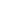 CONVOCATORIASERES EN MOVIENTOExperiencias que promueven el cuidado,la equidad de género y la convivencia3. Antecedentes de la organización, grupo o colectivo (Máximo una (1) cuartilla en Arial 12 puntos a espacio 1,15) (En caso de tratarse de un grupo conformado específicamente para la convocatoria describir la trayectoria individual de cada uno de sus integrantes)4. Descripción general de la propuesta: incluir una presentación y justificación de los aspectos más relevantes del proyecto a presentar. También debe incluir la metodología de trabajo. (Máximo (3) cuartillas en Arial 12 puntos a un espacio 1,15)5. Resultados y productos esperados con sus especificaciones técnicas. (Máximo (1) cuartillas en Arial 12 puntos a un espacio 1,15)6. Difusión virtual del proyecto: describir cómo se llevará a cabo la difusión virtual correspondiente. Incluir una descripción del público objetivo y las acciones de difusión y circulación de los productos o resultados y su proceso creativo (Máximo 1 cuartilla).Lista de chequeoDatos generalesDatos generalesNombre de la propuestaNombre del representante de la propuestaCategoría (Artes visuales, periodismo multimedia, radio, música, campaña comunicacional) Teléfono de contactoCorreo electrónicoTipo de propuestaTipo de propuestaPropuestas que han sido desarrolladas y que tengan algún grado de implementación.Ideas de propuestas que requieran 100% de desarrollo e implementación.Objetivo de la propuestaDocumentoChequeo Formato de inscripción diligenciado en la webDocumentos de identidadConsentimientos informadosDeclaración de grupo conformado y residencia (Aplica para grupos conformados)Certificado de existencia y representación legal con fecha de expedición  no superior a 30 días (Aplica para personas jurídicas)Ficha técnicaDocumento descriptivo de la propuestaCronograma de actividadesPresupuesto